Sapphire Package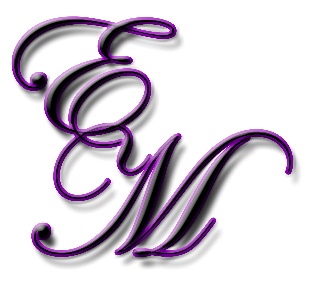  Starts at $2700Full services from beginning to end! This complete package gives you a peace of mind knowing you will have a personal assistant throughout the entire process. We will take care of all the details and services you request. This gives you a chance to relax and enjoy the planning process as we professionally take care of everything. Unlimited consultations by phone and in person provided on planning and etiquette.Up to 12 hours of service day of Assistance developing wedding design and theme.Budget development assistanceReferral and/or Vendor selection helpCreate timelineSchedule and attend vendor meetings (in person, by phone, or email)Review vendor contractsAttend site visits for wedding and receptionConfirm details with vendorsCoordinate vendor arrivalsAssist with establishing a guest registryOrchestrate fittings for bridal party fittingsReview and discuss final details with bride and groomDirect rehearsals (up to 1.5 hours)Manage wedding ceremony and receptionProgram selectionTrack RSVP's Favor and invitation assemblyAssist with DIY projectsAssist with dressing of Bride (if needed), and attendantsMake arrangements for guest hotel room blocks with hotel transportation if offeredPickup and drop off wedding gown and tuxedo's Additional items can be included in package, as needed, including travel- Subject to Price Increase Assist site staff with general clean up (general clean-up consist of removing table cloths, cleaning tables off by placing trash in the trash receptacles, stacking chairs against wall) Any extensive cleanup such as putting tables and chairs away, cleaning floor, vacuuming, sweeping, gathering all trash and taking out building to outside dumpster etc. will result in an additional cost.  We can set up table clothes, centerpieces, etc. for an additional $200.00. (Pricing depends on how extensive the decorations are)Anytime over the 40 hours of planning services and 12 hours of service for day of will be charged at our hourly rate of $95.00 an hour.) Yu will be invoiced after the event and expected to pay within 48 hours after the event. Prices are Subject to Change Without Notice & Not Guaranteed Until Contract is signed